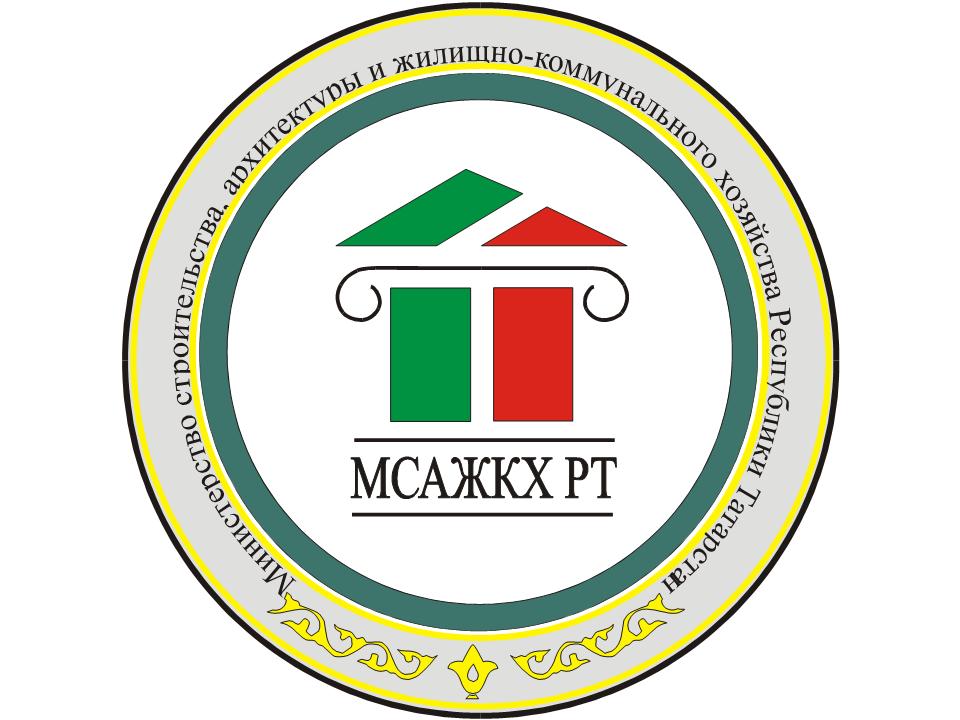 МОНИТОРИНГ СМИ15.01.2014СТРОИТЕЛЬСТВОРеспубликанские печатные СМИ от 15.01.2014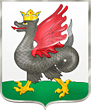 Нейтральный материалПервая в Татарстане лекотека появится в Ново-Савиновском районе КазаниПервая в Татарстане лекотека появится в ближайшее время в Казани. Специальная группа для психолого-педагогического сопровождения семей, воспитывающих детей с проблемами развития, будет размещена в детском саду №12, который строится в Ново-Савиновском районе. Ход строительных работ проинспектировал сегодня Мэр Казани Ильсур Метшин.Подробнее  на http://www.kzn.ru/news/42233-pervaya-v-tatarstane-lekoteka-poyavitsya-v-novo-savinovskom-rajone-kazani 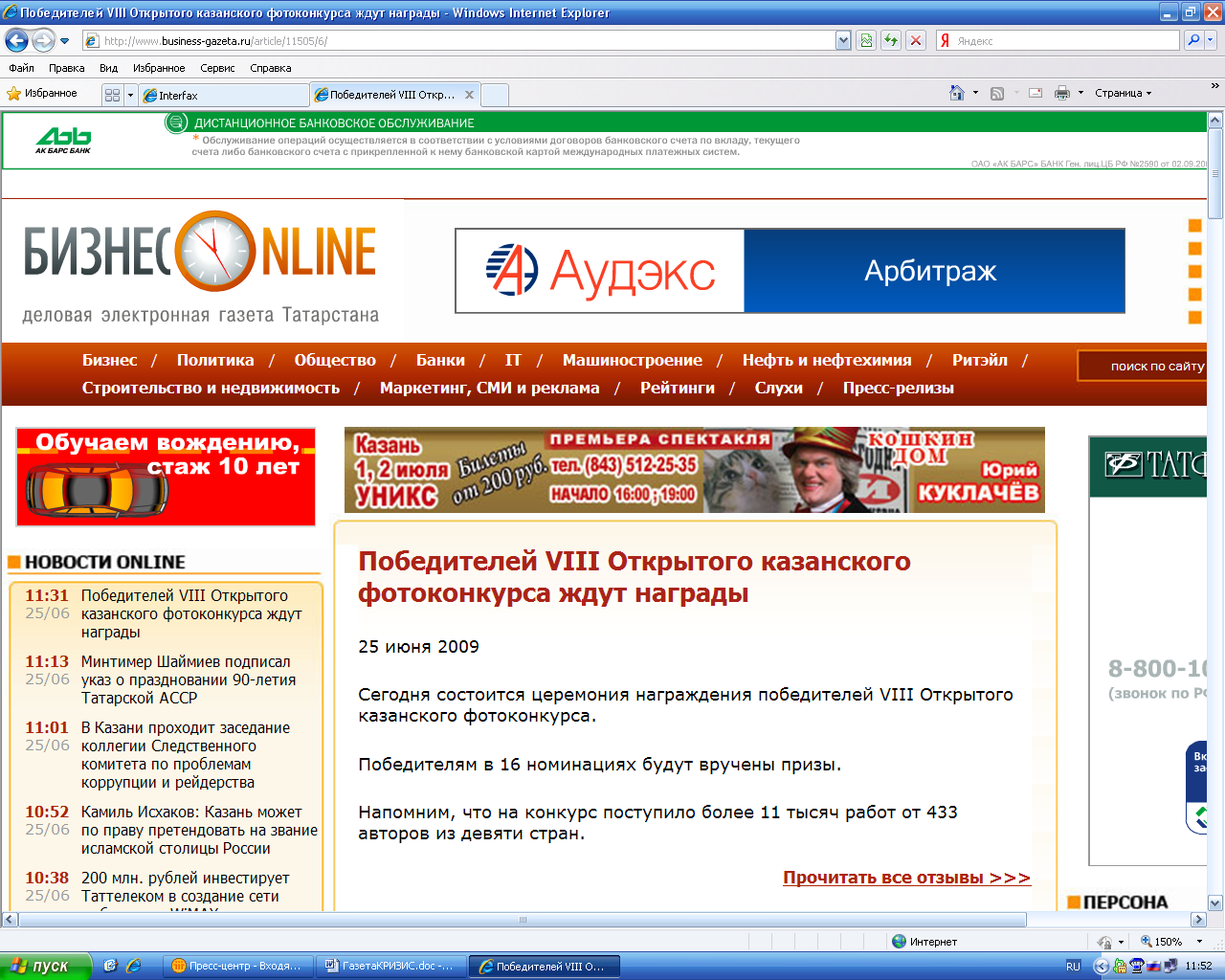 Нейтральный материалИрек Файзуллин, КГАСУ и союз строителей РТ проведут профессиональную перезагрузкуНовый учебный центр для переподготовки татарстанских строителей открылся под занавес делового сезона-2013 в Казанском государственном архитектурно-строительном университете (КГАСУ). Квалификационный сертификат будет выдаваться за подписью ректора КГАСУ и президента союза строителей РТ. На торжественном открытии они и рассказали о новых правилах переподготовки строителей и об испытаниях, которые ждут слушателей центра. Подробнее на http://www.business-gazeta.ru/article/95317/ 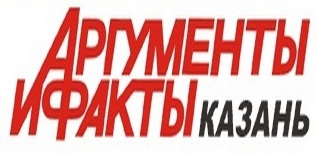 Нейтральный материалСледственный комитет расследует очередную смерть рабочего на стройке в РТСледственный комитет расследует очередную смерть рабочего на стройке.По версии следствия, 12 декабря 2013 года в Казани 57-летний каменщик во время строительства объекта ЖК «Взлетный» упал с 5-го этажа на козырек крыши подъезда. Рабочий скончался на месте. По данному факту возбуждено уголовное дело.Подробнее на http://www.kazan.aif.ru/crime/details/1082666 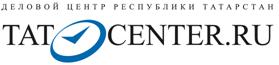 Нейтральный материал"Иннополис" объявил тендер на 1,8 млрд руб. на строительство жильяОператор строительства будущего IT-города в Татарстане, ОАО "Иннополис", проводит тендер на строительство жилого и спортивного комплексов университета в сфере высоких технологий, говорится в информации, размещенной на сайте госзакупок.Подробнее на http://info.tatcenter.ru/news/132711/ Аналогичный материал на http://www.tatar-inform.ru/news/2014/01/15/390442/ Нейтральный материалНа строительство арендного жилья для IТ-парка в Набережных Челнах потребуется 145 млн рублей В Набережных Челнах на строительство арендного жилья для сотрудников IТ-парка необходимо 145 млн рублей. К строительству девятиэтажного жилого дома на 119 квартир уже приступили. Сдать его планируют в третьем квартале 2014 года.Подробнее на http://info.tatcenter.ru/news/132709/ ЖИЛИЩНО-КОММУНАЛЬНОЕ ХОЗЯЙСТВОРеспубликанские печатные СМИ от 15.01.2014Нейтральный материал«Сегодня коммунальное хозяйство, как мыльный пузырь – рано или поздно лопнет»В Арбитражном суде РТ в минувший понедельник прошло заседание по делу о признании несостоятельной набережночелнинской управляющей компании «Ключевое». Иск против нее инициировал «Таттеплосбыт» (а фактически Генерирующая компания), которому, как узнала на судебном заседании корреспондент «БИЗНЕС Online», УК задолжала 3,5 млн. рублей, однако не все так просто... Спор между «Ключевым» и поставщиками энергоресурсов, по сути, создал прецедент, когда управляющая компания бросила вызов ресурсоснабжающим организациям, решив им перечислять ровно столько денег, сколько заплатило население. Подробнее на http://www.business-gazeta.ru/article/95352/ Нейтральный материалОАО "Генерирующая компания" отложила привлечение кредита на 5 млрд рублейОАО "Генерирующая компания", 100-процентная "дочка" ОАО "Связьинвестнефтехим", принадлежащего правительству Татарстана, перенесло тендер на привлечение кредита в 5 млрд руб. Информация о том, что компания решила отказаться от госзакупки, появилась на сайте госзакупок во вторник. Подробнее на http://info.tatcenter.ru/news/132716/ Аналогичный материал на http://www.kommersant.ru/doc/2384114 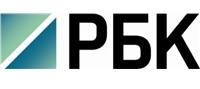 Нейтральный материалУправляющим компаниям Н.Челнов дали сутки на сбор долгов населения за услуги ЖКХ назадвпередУправляющие компании Набережных Челнов не знают, как выполнить поручение мэра Василя Шайхразиева - разобраться за сутки с задолженностью населения за услуги ЖКХ или столкнуться с банкротством. Опрошенные РБК-Татарстан представители УК автограда заявили, что за сутки решить проблему нереально.

Подробнее: http://rt.rbc.ru/tatarstan_topnews/13/01/2014/898998.shtmlРоссийские печатные СМИ от 15.01.2014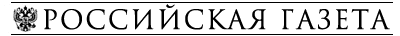 Нейтральный материалМосквичи смогут рассчитать коммунальные платежи на ЖКХ-калькуляторе Калькулятором расчета коммунальных услуг может воспользоваться каждый москвич Предотвратить лишние траты на коммуналку и, в случае обнаружения ошибок, начать войну с управляющей компанией дома теперь будет легче. Для москвичей заработал ЖКХ-калькулятор, с помощью которого можно рассчитать стоимость коммунальных услуг.Подробнее на http://www.rg.ru/2014/01/10/kalkulator-site-anons.html Обзор телесюжетов в новостных телепрограммахреспубликанских СМИ от 15.01.2014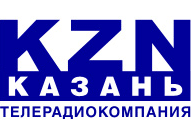 Нейтральный материалВ Татарстане появится первая лекотекаТема: Первая в Татарстане лекотека появится в Ново-Савиновском районе Казани. Это специальная группа для психолого-педагогического сопровождения семей, воспитывающих детей с проблемами развития. Она будет размещена в детском саду №12, который строится в Ново-Савиновском районе. 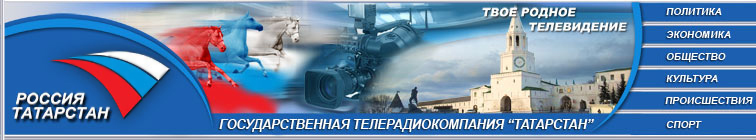 Нейтральный материалВ Казани появится первая в республике лекотека В Казани появится первая в республике лекотека. Это специальная группа в детском саду для детей-инвалидов и их родителей. Здесь с семьями будут заниматься логопед, дефектолог, психолог, психиатр. Лекотека разместится в детсаду № 12, который строится в Ново-Савиновском районе.